Elternsprechtagsprotokoll (1):  __________________________________________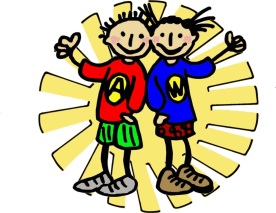 Datum: Was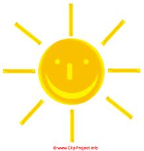 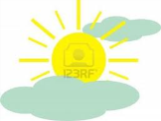 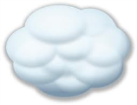 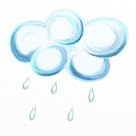 Tipps und BemerkungenWas bedeutet das?Toll, weiter soIst so in OrdnungKönnte besser seinMuss besser werdenArbeitsverhaltenSozialverhaltenDeutsch insgesamtSchriftbildFreies SchreibenBuchstabenkenntnisLaut-BuchabenzuordnungLesenMündl. SprachgebrauchMathematik insgesamtZahlverständnisOperationsvorstellungRechenwege verstehenBlitzrechnen/ KopfrechnenSachrechnenGrößenSonstiges